Collection of your child after schoolName of child ___________________________________Other than yourself, please list the adults who you entrust to collect your child from school. Name of adult ______________________________________________________________ Relationship________________________________________________________________Telephone Number __________________________________________________________Name of adult ______________________________________________________________Relationship________________________________________________________________Telephone Number __________________________________________________________Name of adult ______________________________________________________________Relationship________________________________________________________________Telephone Number __________________________________________________________IF THESE CONTACTS CHANGE AT ALL PLEASE UPDATE US IMMEDIATELYIF ANYONE OTHER THAN THE ADULTS LISTED ABOVE ARE COLLECTING YOUR CHILD PLEASE PHONE SCHOOLSigned by Parent/Carer ____________________________________________Please print name _______________________________Date ____________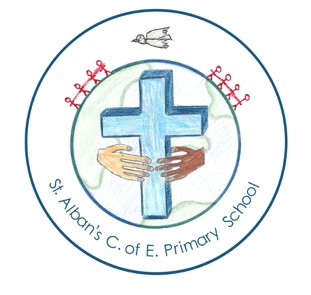 St Alban’s CE Primary SchoolExecutive Headteacher: Mrs Alison AdairHead of school: Mrs Amy GurnerMorthen Road, Rotherham, S66 1EU. Tel: 01709 542878.Email: stalbans@sap.dsat.educationWebsite: wsap.academy“Educating for life in all its fullness.” THE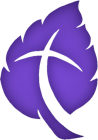  DIOCESE OF SHEFFIELD ACADEMIES TRUST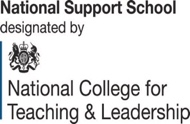 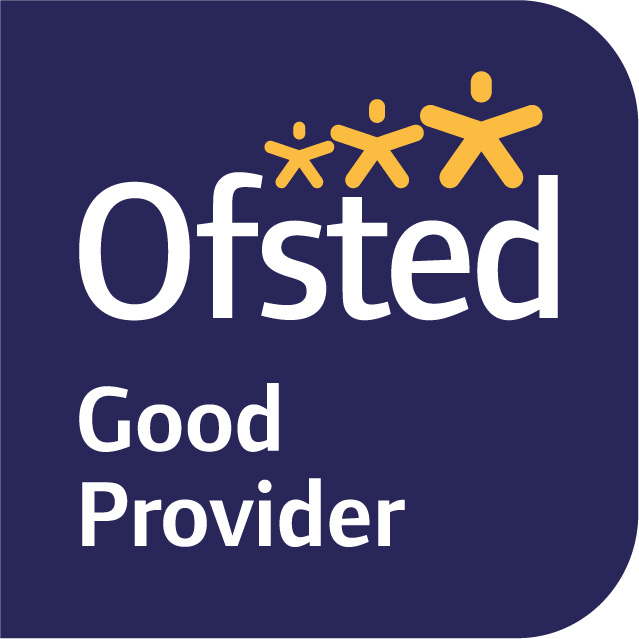 